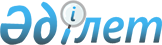 О признании утратившим силу решения Жетысайского районного маслихата от 1 октября 2021 года № 11-77-VII "Об утверждении порядка проведения раздельных сходов местного сообщества и определения количества представителей жителей города районного значения, поселка, села, улицы, многоквартирного жилого дома для участия в сходе местного сообщества в Жетысайском районе"Решение Жетысайского районного маслихата Туркестанской области от 10 октября 2023 года № 7-50-VIII
      В соответствии с Законом Республики Казахстан "О местном государственном управлении и самоуправлении в Республике Казахстан", Жетысайский районный маслихат РЕШИЛ:
      1. Признать утратившим силу решение Жетысайского районного маслихата "Об утверждении порядка проведения раздельных сходов местного сообщества и определения количества представителей жителей города районного значения, поселка, села, улицы, многоквартирного жилого дома для участия в сходе местного сообщества в Жетысайском районе" от 1 октября 2021 года № 11-77-VII.
      2. Настоящее решение вводится в действие по истечении десяти календарных дней после дня его первого официального опубликования.
					© 2012. РГП на ПХВ «Институт законодательства и правовой информации Республики Казахстан» Министерства юстиции Республики Казахстан
				
      Председатель районного маслихата

М.Касимов
